          C.R.I.J.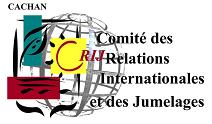 DEMANDE D’AIDE Année : …………Échanges - Voyages scolaires - Voyages d’études à l’étranger Projet (destination) : ………………..…………   (dates) ………………1)	L’établissement scolaire ou universitaire cachanaisNom de l’Établissement : ……………………………………………………………………………………… Adresse : …………………………………………………………………………………………………………Code postal : ……………………………	Ville :    CACHAN : ………………………………………………l	e-mail : …………………………………………………………………………………NOM DU (DE LA) CHEF(FE) D’ÉTABLISSEMENT : …………………………………………………………………………………………………………… (Prof.)  :…………………………………	 (Portable) : ………………………………e-mail : …………………………………………………………………NOM DU (DE LA) RESPONSABLE DE L’ÉCHANGE OU DU VOYAGE Nom : …………………………………………………………	Prénom : ………………………………………………………………… Adresse : ……………………………………………………………………………………………………………………………………………Code postal : …………………………………	Ville : ………………………………………………………………………… (Dom.)  :……………………………………	 (Portable) : ………………………………e-mail : ………………………………………………………………2) Le projet Descriptif, nature et cohérence de l’action projetée pour la recherche d’une meilleure compréhension entre des peuples de cultures différentes et le développement des valeurs de citoyenneté, de sociabilité, de paix et d’amitié, valeurs fondatrices du CRIJ.………………………………………………………………………………………………………………………………………………………………………………………………………………………………………………………………………………………………………………………………………………………………………………………………………………………………………………………………………………………………………………………………………………………………………………………………………………………………………………………………………………………………………………………………………………………………………………………………………………………………………………………………………………………………………………………………………………………………………………………………………………………………………………………………………………………………………………………………………………………………………………………………………………………………………………………………………………………………………………………………………………………………………………………………………………………………………………………………………………………………………………………………………………………………………………………………………………………………………………………………Nom de l’établissement partenaire et pays concerné :………………………………………………………………………………………………………………………………………………………………………………………………………………………………………………………………………………………………………………………………Conditions de réalisation (transport, hébergement, etc.) : ………………………………………………………………………………………………………………Dates : ………………………………………………………………	Distance : …………………………………………………………Lieu de la mobilité ? à Cachan          dans le pays ami         les deux          dans un tiers-lieu  Catégorie d’âge des participants :	 11 - 15 ans	 15 - 18 ans	 19 – 25 ans	 plus de 25 ansCombien de personnes sont concernées par le projet ?Elèves/étudiants participants : ………………………………………Adultes encadrants : ………………………………………Combien sont domiciliées à Cachan ? ……………3)	Les retombées à court et à long terme pour l’ensemble des cachanais : Exposition au retour : ………………………………………………………………………………………………………………………Article : ………………………………………………………………………………………………………………………………………………Projets d’échanges bilatéraux plus larges : …………………………………………………………………………………Autres retombées (par exemple présence et valorisation de l’image de Cachan à l’étranger) : …………………………………………………………………………………………………………………………………………………………………………………………………………………………………………………………………………………………………………………………………………………………………………………………………………………………………………………………………………………………………………………………………………………………………………………………………………………………………………………………………………………………………………………………………………………………………………………………………………………………………………………………………………………………………………………………………………………………………………………………………………………………………………………………………………………………………………………………………………………………………………………………………………………………………………………………………………………………………………………………………………………………………………………………………………………………………………4)	Le budget prévisionnel : Peut être présenté en document annexeLe budget doit être présenté équilibréAide du C.R.I.J. sollicitée :Financière, montant : ………………………………Logistique, nature : …………………………………………………………………………Autre : ……………………………………………………………………………………………………………………………Rappel : Un compte rendu de l’exécution du projet, doit obligatoirement parvenir au CRIJ le plus rapidement possible après la date de fin de réalisation du projet.5)	Autres informations que vous souhaiteriez communiquer : ………………………………………………………………………………………………………………………………………………………………………………………………………………………………………………………………………………………………………………………………………………………………………………………………………………………………………………………………………………………………………………………………………………………………………………………………………………………………………………………………………………………………………………………………………………………………………………………………………………………………………………………………………………………………………………………………………………………………………………………………………………………………………………………………………………………………………………………………………………………………	A Cachan, le ……………………………………………………….Nom et signature du (de la) chef(fe) d’établissementDépensesDépensesRecettesRecettesNature FamillesEtablissementCRIJAutres organismesTotalTotal